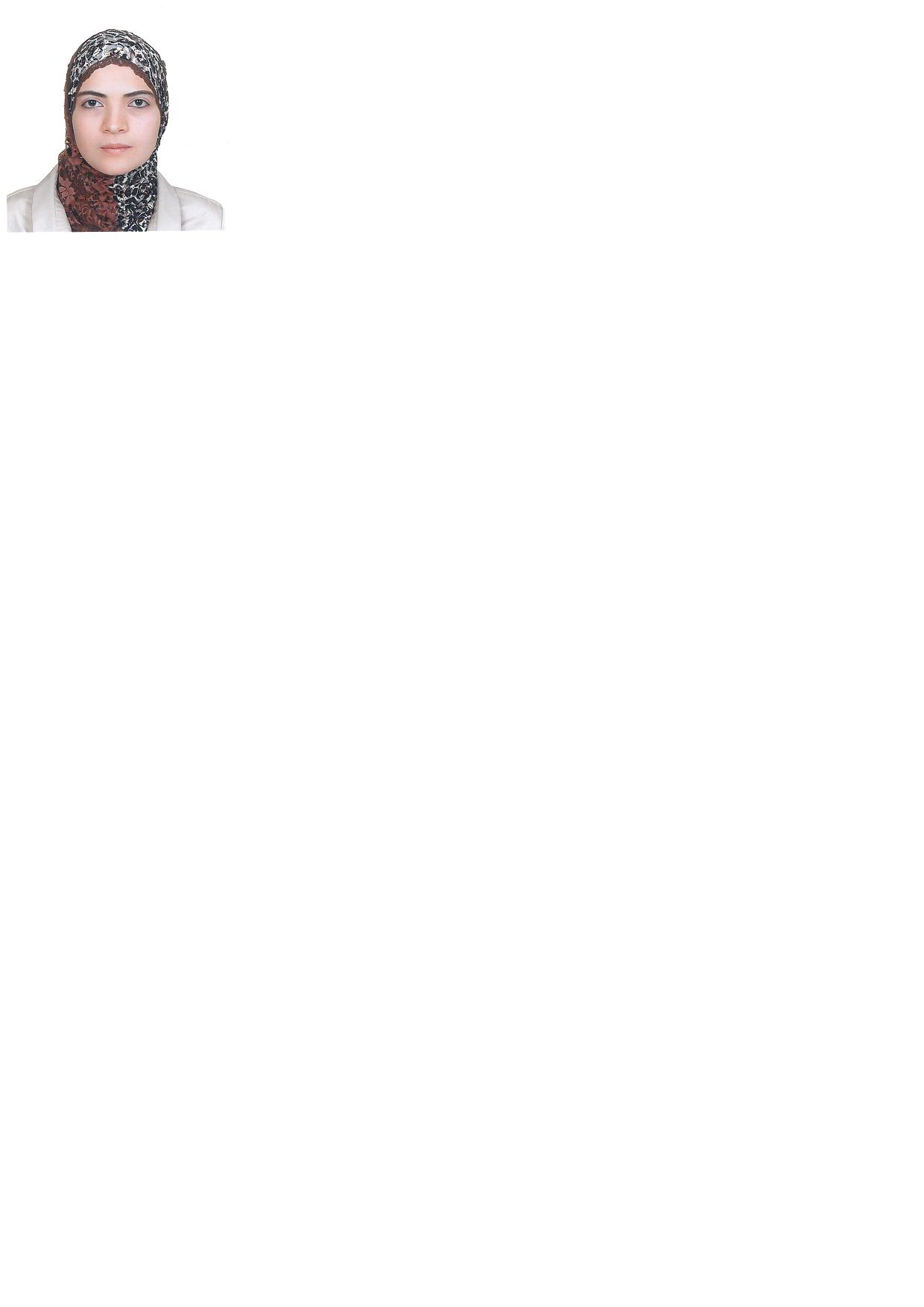 Personal Information:                                      Name: Samar al-MoustafaDate of birth: 30/08/1984	Place of birth: Dar’aa, SyriaCurrent address: Stuttgart, GermanyContact: mob. +4917687500128              E-Mail: samarm84@yahoo.comMarital status: married.Education:2006-2008: Master in Translation from the Higher Institute for Translation and Interpretation, Damascus, Syria  ( Average: 69%)2002-2006: BA in English Literature, Damascus University                   ( Average: 70%)Job Experience:2008-2009: I took the chair of the national language Center at the city of Dar’aa.2007-2008: I worked as a teacher for English Language at Damascus University.2004-2006: I worked as an e-saler at Alwaleed Travel Agency, Dar’aa, Syria.Other Qualifications and Skills:I master three languages: Arabic, English , and Deutsch.I can use the computer (microsoft office) and the internet very well.I translated many articles and researches.I translated a political book entiteled ( USA and the War in Terrorism).I ranked second at state-level in the literary Baccalaureate,2001-2002.I have poetical and literary talents, I like reading and traveling.